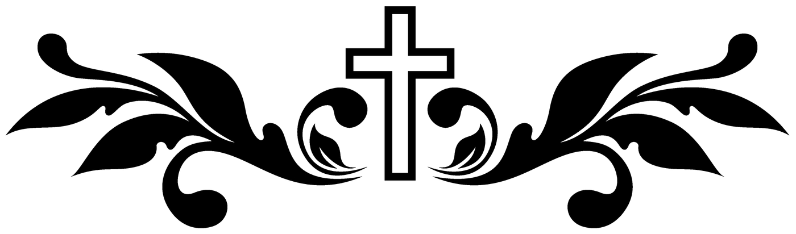 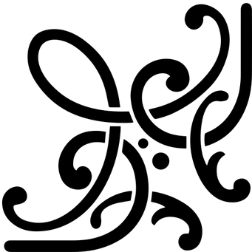 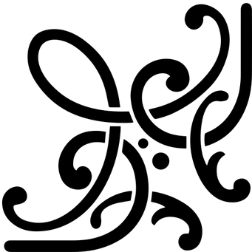 Nie żyjemy, aby umierać...
ale umieramy, aby żyć wiecznieZ żalem zawiadamiamy,
że w dniu … 
zmarł przeżywszy … latŚp. Jan NowakMsza Święta odbędzie się dnia ... o godz. ...
w ...
po której nastąpi odprowadzenie na cmentarz ...O pogrzebie zawiadamia pogrążona w smutku RodzinaNazwa i adres firmy • Nazwa i adres firmy • Nazwa i adres firmy 